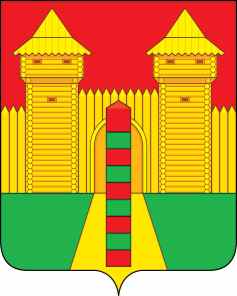 АДМИНИСТРАЦИЯ  МУНИЦИПАЛЬНОГО  ОБРАЗОВАНИЯ «ШУМЯЧСКИЙ   РАЙОН» СМОЛЕНСКОЙ  ОБЛАСТИПОСТАНОВЛЕНИЕот  11.12.2020г.   № 621	         п.ШумячиВ соответствии со статьей 65 Федерального закона от 29 декабря 2012 г. № 273-ФЗ «Об образовании в Российской Федерации», постановлением Администрации муниципального образования «Шумячский район» Смоленской области от 09.12.2020г. № 612 «Об утверждении Положения о порядке расчета и установления размера платы, взимаемой с родителей (законных представителей) за присмотр и уход за детьми в муниципальных образовательных учреждениях, реализующих образовательную программу дошкольного образования, находящихся на территории муниципального образования «Шумячский район» Смоленской области»Администрация муниципального образования «Шумячский район» Смоленской областиП О С Т А Н О В Л Я Е Т:1. Установить размер платы, взимаемой с родителей (законных представителей) за присмотр и уход за ребенком за один день фактического пребывания в муниципальных образовательных учреждениях, реализующих образовательную программу дошкольного образования в следующем размере:  в группах в режиме сокращенного дня в день за одного ребенка: в возрасте от 1 года до 3-х лет – 91 рубль;в возрасте от 3-х лет до 7 лет – 108 рублей.2. Не взимать родительскую плату за присмотр и уход за детьми-инвалидами, детьми-сиротами и детьми, оставшимися без попечения родителей, за детьми с туберкулезной интоксикацией обучающимися в муниципальных образовательных учреждениях, реализующих образовательную программу дошкольного образования.3. Настоящее постановление вступает в силу с 01 января 2021 года.Глава муниципального образования «Шумячский район» Смоленской области                                               А.Н. ВасильевОб установлении размера платы, взимаемой с родителей (законных представителей) за присмотр и уход за ребенком за один день фактического пребывания в муниципальных образовательных учреждениях, реализующих образовательную программу дошкольного образования в 2021 году